WYBORY                                    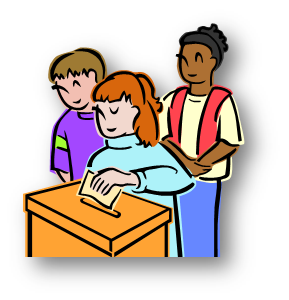 DO SAMORZĄDU UCZNIOWSKIEGOKOMISJA WYBORCZA22 września 2015r. KLASA		IMIĘ I NAZWISKO KLASA I SPAdrian DunalKLASA II SPMartyna MajewskaKLASA III SPAleksandra SzymanowiczKLASA I AMartyna BudnikKLASA I BOskar WernerKLASA II AKrystian ŁucykKLASA II BRadosław JagłaKLASA III ADominika ŚlęgaKLASA III BMarcin Zdunko